Пам'ятка для населення про дотримання правил пожежної безпеки під час встановлення новорічної ялинки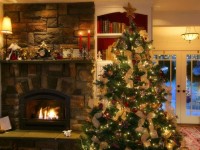 Шановні жителі міста Ніжина та гості!  Незабаром Новорічні та Різдвяні свята, які принесуть до кожного будинку радість і надію, зміни на краще в житті. Щоб наслідки від пожежі нікому не затьмарили свята, необхідно дотримуватися певних вимог пожежної безпеки. Влаштовуючи ялинку неухильно дотримуйтесь елементарних вимог правил пожежної безпеки таких як:1. Ялинка має бути встановлена на стійкій основі;2. Ялинку забороняється встановлювати на шляхах евакуації;3. Ілюмінація мусить бути виконана з дотриманням правил влаштування електроустановок;4. При виявленні несправності в ілюмінації (нагрівання проводів, блимання лампочок, іскріння тощо) її слід терміново вимкнути;5. Мінімальна відстань від місця, де встановлено ялинку, до опалювальних пристроїв та легкозаймистих речей, портьєр тощо, має становити не менше 1 метра;6. Не прикрашайте ялинку ватою, папером, марлею та целулоїдними іграшками. Освітлюйте її тільки електричними гірляндами промислового виробництва;7. В приміщенні, де встановлено ялинку, категорично заборонено запалювати бенгальські вогні, феєрверки, вибухонебезпечні хлопавки, петарди та ін.;8. Не одягайте дітей у костюми з вати, марлі, паперу та інших легкозаймистих матеріалів, не просочених легкозаймистою рідиною;9. Пам’ятайте, що у приміщенні, де встановлено ялинку, необхідно обладнати протипожежний куточок, в якому мають бути вогнегасники, вода та спеціальні покривала;10. Виходи та проходи в цьому приміщенні мають бути вільні;11. У разі надзвичайних ситуацій негайно повідомте пожежну охорону за телефоном 101;12.  Вживши заходів по евакуації з приміщення всіх присутніх, приступіть до гасіння пожежі.Будьте обережні з вогнем при встановленні новорічних ялинок та гарних вам свят!Відділ з питань НС, ЦЗН, ОМР